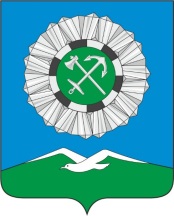 РОССИЙСКАЯ ФЕДЕРАЦИЯИркутская областьСлюдянское муниципальное образованиеАДМИНИСТРАЦИЯ СЛЮДЯНСКОГО ГОРОДСКОГО ПОСЕЛЕНИЯСлюдянского районаг. СлюдянкаПОСТАНОВЛЕНИЕВ целях обеспечения устойчивого развития территории Слюдянского муниципального образования,   на основании статьи 14 Федерального закона от 06.10.2003 года  № 131-ФЗ "Об общих принципах организации местного самоуправления в Российской Федерации", ст. 19 ч 1 ст.10, ст. 47 Устава Слюдянского муниципального образования, зарегистрированного Главным управлением Министерства юстиции Российской Федерации по Сибирскому федеральному округу 23 декабря 2005 года №RU385181042005001, с изменениями и дополнениями, зарегистрированными Управлением Министерства юстиции Российской Федерации по Иркутской области от 10 августа 2018 года №RU385181042018002,ПОСТАНОВЛЯЮ:1. Утвердить программу «Повышение качества управления муниципальным имуществом Слюдянского муниципального образования» на 2019-2024 годы (Приложение № 1).2.  Опубликовать настоящее постановление специальном приложении к газете «Байкал Новости» и разместить на официальном сайте администрации Слюдянского муниципального образования в сети «Интернет».3. Контроль за исполнением настоящего постановления возложить на отдел архитектуры, капитального строительства и земельных отношений администрации Слюдянского городского поселения.Глава Слюдянского муниципального образования                                                                                В. Н. СендзякМУНИЦИПАЛЬНАЯ  ПРОГРАММА«Муниципальная программа «Повышение качества управления муниципальным имуществом Слюдянского муниципального образования» на 2019-2024 годы Паспорт программыСОЗДАНИЕ ПРОБЛЕМЫ И ОБОСНОВАНИЕ НЕОБХОДИМОСТИ ЕЕ РЕШЕНИЯ ПРОГРАММНЫМ  МЕТОДОМВопросы, связанные с управлением и распоряжением муниципальной собственностью, регулируются Федеральным законом от 06.10.2003г. № 131-ФЗ «Об общих принципах организации местного самоуправления в Российской Федерации».	Эффективное управление муниципальным имуществом не может быть осуществлено без построения целостной системы учета имущества. Реализация полномочий собственника – владение, пользование и распоряжение – требует объективных и точных сведений о составе, количестве и качественных характеристиках имущества. Основными проблемами, которые необходимо решить для повышения эффективности управления и распоряжения муниципальной собственностью Слюдянского муниципального образования, являются завершение технической инвентаризации объектов недвижимости, государственная регистрация права муниципальной собственности на объекты недвижимости, проведение оценки рыночной стоимости объектов недвижимости, оценки права аренды объектов недвижимости для организации торгов.	Необходимо серьезное внимание уделить контролю за использованием муниципального имущества, в связи, с чем принять решения по перепрофилированию неиспользуемых объектов недвижимости либо приватизации муниципального имущества. Перепрофилирование объектов недвижимости позволит создать муниципальный специализированный жилищный фонд	Государственная регистрация права собственности, своевременная техническая инвентаризация объектов недвижимости, находящихся в собственности Слюдянского муниципального образования, являются залогом целостности имущества Слюдянского муниципального образования.Решение вышеуказанной проблемы в рамках муниципальной целевой Программы позволит увеличить доходную часть бюджета поселения, а также значительно повысит эффективность расходования бюджетных средств, что будет способствовать более эффективному и ответственному планированию ассигнований бюджета Слюдянского городского поселения.ОСНОВНЫЕ ЦЕЛИ И ЗАДАЧИ ПРОГРАММЫ,  СРОКИ РЕАЛИЗАЦИИ        Основными целями программы является:1.Эффективное и рациональное использование муниципального имущества,2.Организация целостной системы учета объектов недвижимости муниципальной собственности.3. Обеспечение эффективного управления объектами недвижимости.4.Увеличение доходов бюджета поселения.Задачи программы:1. Проведение технической инвентаризации и регистрация права собственности Слюдянского муниципального образования на объекты недвижимости (здания, строения, сооружения, помещения).2. Перепрофилирование (переоборудование) муниципального имущества.3. Приватизация муниципального имущества.4. Осуществление всех необходимых действий, связанных с предоставление в аренду муниципального имущества на торгах.5. Осуществление всех необходимых действий, связанных с предоставлением земельных участков на торгах.6. Государственная регистрация права муниципальной собственности на объекты недвижимости и внесение изменений в ЕГРП.7. Государственная регистрация права муниципальной собственности на земельные участки.8. Передача в аренду муниципального имущества в соответствии с требованиями действующего законодательства.Срок решения задач и реализации Программы – 2019-2024гг.Мероприятия, реализуемые в рамках программы, обеспечат эффективное распоряжение объектами недвижимости и защиту имущественных интересов Слюдянского муниципального образования, повысят доходы бюджета Слюдянского муниципального образования.                                                                                                                                                                                                                                                                                                                                                                                                                                                                                                                                                                                                                                                                                                                                                                                                                                                                                                                                                                                                                                                                                                                                                                                                                                                                                                                                                                                                                                                              ОЖИДАЕМЫЕ КОНЕЧНЫЕ РЕЗУЛЬТАТЫ  РЕАЛИЗАЦИИ ПРОГРАММЫ          Социально-экономический эффект от реализации программы достигается за счет получения достоверной информации об объектах муниципальной собственности, уточнение сведений об имуществе в реестре муниципальной собственности Слюдянского муниципального образования.	Реализация программы позволит обеспечить эффективное управление и распоряжение недвижимостью.	В ходе реализации программы будут достигнуты следующие результаты:  - продажа права аренды на объекты недвижимости, принесет дополнительный доход в бюджет Слюдянского муниципального образования,- оформление бесхозяйных объектов, обеспечит более эффективное использование имущества, в целях выполнения возложенных полномочий. 4. РЕСУРСНОЕ ОБЕСПЕЧЕНИЕ ПОДПРОГРАММЫ.      Источником финансирования реализации мероприятий программы являются средства бюджета Слюдянского муниципального образования (Таблица 1).      Суммы финансирования уточняются ежегодно, исходя из возможностей местного бюджета, а так же из суммы привлеченных средств из бюджетов других уровней, юридических и физических лиц в виде инвестиционных вложений.МЕХАНИЗМ РЕАЛИЗАЦИИ ПРОГРАММЫ          Для реализации поставленных целей и решения задач программы предусмотрено выполнение следующих мероприятий:Необходимо серьезное внимание уделить контролю над состоянием и использованием муниципального имущества. Необходимо эффективное ведение претензионно-исковой работы, направленной на ликвидацию задолженности по платежам за пользование муниципальным имуществом и земельными участками, находящимися в муниципальной собственности.Обеспечить государственную регистрацию права муниципальной собственности, права хозяйственного ведения, оперативного управления, иных прав и обременений в отношении муниципального недвижимого имущества в отделе по Слюдянскому району филиала ФГБУ «ФКП Росреествра» по Иркутской области.В рамках своих полномочий   во взаимодействии с комитетом по экономике и финансам  Администрации Слюдянского городского поселения, осуществлять контроль поступления доходов в бюджет поселения от использования недвижимого и движимого муниципального имущества.Реализация функций по управлению и распоряжению имуществом.                Механизм реализации Программы заключается в подготовке:- решений об утверждении условий приватизации объектов недвижимости, находящихся в муниципальной собственности поселения;- постановлений Администрации о передаче в аренду земельных участков, находящихся  в муниципальной собственности Слюдянского городского поселения;- договоров купли-продажи;- договоров аренды. Реализация программы осуществляется на основе муниципальных контрактов, заключенных в соответствии с Федеральным законом от 21.07.2005г. № 94-ФЗ «О размещении заказов на поставки товаров, выполнение работ, оказание услуг для государственных и муниципальных нужд».Основными рисками частичного срыва реализации мероприятий программы является:- несоблюдение сроков изготовления технической документации на объекты недвижимости сторонними организациями, привлекаемыми к реализации мероприятий;-  отсутствие заявок на участие в аукционах по продаже права аренды муниципального имущества.В целях минимизации рисков отделом по управлению муниципальным имуществом администрации Слюдянского муниципального образования планируется осуществление контроля исполнения мероприятий подпрограммы.  КОНТРОЛЬ ЗА ХОДОМ РЕАЛИЗАЦИИ ПРОГРАММЫУправление  муниципальной программой «Повышение качества управления муниципальным имуществом Слюдянского муниципального образования» на 2019-2024годы  осуществляет отдел правового обеспечения администрации Слюдянского городского поселения.Контроль  исполнения программы осуществляет глава Слюдянского муниципального образования.             Ежегодно в установленный срок специалистами отдела правового обеспечения администрации Слюдянского городского поселения   предоставляется отчет о ходе работ по программе, а также об эффективности использования финансовых средств.ОЦЕНКА РЕЗУЛЬТАТИВНОСТИ ИСПОЛНЕНИЯ ПРОГРАММЫ	Социально-экономический эффект от реализации программы достигается за счет получения достоверной информации об объектах муниципальной собственности, уточнение сведений об имуществе в реестре муниципальной собственности Слюдянского муниципального образования.	Реализация программы позволит обеспечить эффективное управление и распоряжение недвижимостью.	В ходе реализации программы будут достигнуты следующие результаты:	- продажа права аренды на земельные участки, государственная собственность на которые не разграничена, принесет дополнительный доход в бюджет Слюдянского муниципального образования.Целевые индикаторы и показателимуниципальной целевой программы «Повышение качества управления муниципальным имуществом, оценка недвижимости, признание прав и регулирование отношений по муниципальной собственности администрации Слюдянского городского поселения» на 2019-2024 годы.От_______№Об утверждении муниципальной программы «Повышение качества управления муниципальным имуществом Слюдянского муниципального образования» на 2019-2024 годыПриложение №1                    утвержденное постановлением администрации Слюдянского городского поселенияот __________.№______НаименованиеПрограммыПовышение качества управления муниципальным имуществом Слюдянского муниципального образования на 2019-2024 годы (далее –программа).Основание дляРазработка программыКонституция Российской Федерации,Гражданский кодекс Российской Федерации,Федеральный закон от 06.10.2003 № 131-ФЗ «Об общих принципахорганизации местного самоуправления в РФ»,Федеральный закон от 21.12.2001 № 178-ФЗ «О приватизациигосударственного и муниципального имущества»,Федеральный Закон от 22.07.2008 № 159-ФЗ «Об особенностяхотчуждения недвижимого имущества, находящегося в государственной собственности субъектов Российской Федерации или в муниципальнойсобственности и арендуемого субъектами малого и среднегопредпринимательства, и о внесении изменений в отдельныезаконодательные акты Российской Федерации»,Постановление Главы Слюдянского муниципального образования от 17.09.2013 № 703 «Об утверждении Порядка разработки, утверждения и реализации муниципальных программ Слюдянского муниципального образования»Устав Слюдянского муниципального образования,Ответственный исполнитель программыОтдел правового обеспечения администрации Слюдянского городского поселенияОсновные целипрограммы1.Эффективное и рациональное использование муниципального имущества,2.Организация целостной системы учета объектов недвижимости муниципальной собственности.3. Обеспечение эффективного управления объектами недвижимости.4.Увеличение доходов бюджета поселения.5.Совершенствование учета муниципального имущества.Основныезадачипрограммы1. Проведение технической инвентаризации и регистрация права собственности Слюдянского муниципального образования на объекты недвижимости (здания, строения, сооружения, помещения).2. Перепрофилирование (переоборудование) муниципального имущества.3. Приватизация муниципального имущества.4. Осуществление всех необходимых действий, связанных с предоставление в аренду муниципального имущества на торгах.5. Осуществление всех необходимых действий, связанных с предоставлением земельных участков на торгах.6. Государственная регистрация права муниципальной собственности на объекты недвижимости и внесение изменений в ЕГРП.7. Государственная регистрация права муниципальной собственности на земельные участки.8. Передача в аренду муниципального имущества в соответствии с требованиями действующего законодательства.СрокиРеализации программы2019-2024 годы.Структурапрограммы,переченьосновныхнаправлений имероприятий   Оценка недвижимости, признание прав и регулирование отношений по муниципальной собственности, в том числе:Техническая инвентаризация и оформление кадастровых паспортов на объекты недвижимости, составляющие муниципальную казну, выявленные бесхозяйные объекты  недвижимости,  объекты, принимаемые в муниципальную собственность,  выморочные домовладения;Публикация информационных сообщений в СМИ;Определение рыночной стоимости муниципальных объектов недвижимости;Определение рыночной ставки ежемесячной арендной платы запользование недвижимым имуществом;Исполнители программыАдминистрация Слюдянского городского поселенияОбъемы иисточникифинансированияпрограммыОжидаемыеконечныерезультатыреализациипрограммы1. Пополнение доходной части бюджета Слюдянского городского поселения.2. Оптимизация учета муниципального имущества. 3. Обеспечение информационного наполнения реестра муниципальной собственности Слюдянского муниципального образования сведениями об объектах недвижимости.   4. Перепрофилирование (переоборудование) муниципального имущества: перевод нежилых зданий в жилые в целях дальнейшего его предоставления по договорам найма служебного жилого помещения специалистам и работникам социальной сферы (образование, здравоохранение, культуры). 5. Оформление прав собственности на объекты бесхозяйного имуществаОбщий объем средств  составит 5 879 478,00 руб.,  в т.ч.:2019 год – 1 433 062,00 руб.2020 год – 1 726 925,00 руб.2021 год – 1 325 368,00  руб.2022год –472 459,00руб.2023 год – 480 619,00 руб.2024год -442 540,00 руб.Средства бюджета: 5 066 811,00 руб.,  в т.ч.:2019 год – 1 164 220,0 руб.2020 год – 1 153 290,0 руб.2021 год – 1 183 996,0  руб.2022год –475 459,00руб.2023 год – 480 619,00 руб.2024год -442 540,00 руб. Иные источники:812 667,00 руб.,  в т.ч.:2019 год – 268 842,00 руб.2020 год – 573 635,00 руб.2021 год – 141 372,00  руб.2022год –0,0 руб.2023 год – 0,0 руб.2024год -0,0 руб.Приложение № __________________________________________________Приложение № __________________________________________________Приложение № __________________________________________________Приложение № __________________________________________________Приложение № __________________________________________________к муниципальной  программе  к муниципальной  программе  к муниципальной  программе  к муниципальной  программе  к муниципальной  программе  "Повышение качества управления муниципальным имуществом Слюдянского муницпального образования" на 2019-2024 годы"Повышение качества управления муниципальным имуществом Слюдянского муницпального образования" на 2019-2024 годы"Повышение качества управления муниципальным имуществом Слюдянского муницпального образования" на 2019-2024 годы"Повышение качества управления муниципальным имуществом Слюдянского муницпального образования" на 2019-2024 годы"Повышение качества управления муниципальным имуществом Слюдянского муницпального образования" на 2019-2024 годы Ресурсное обеспечение Ресурсное обеспечение Ресурсное обеспечение Ресурсное обеспечение Ресурсное обеспечение Ресурсное обеспечение Ресурсное обеспечение Ресурсное обеспечение Ресурсное обеспечение Ресурсное обеспечение реализации муниципальной программы  реализации муниципальной программы  реализации муниципальной программы  реализации муниципальной программы  реализации муниципальной программы  реализации муниципальной программы  реализации муниципальной программы  реализации муниципальной программы  реализации муниципальной программы  реализации муниципальной программы "Повышение качества управления муниципальным имуществом Слюдянского муницпального образования" на 2019-2024 годы"Повышение качества управления муниципальным имуществом Слюдянского муницпального образования" на 2019-2024 годы"Повышение качества управления муниципальным имуществом Слюдянского муницпального образования" на 2019-2024 годы"Повышение качества управления муниципальным имуществом Слюдянского муницпального образования" на 2019-2024 годы"Повышение качества управления муниципальным имуществом Слюдянского муницпального образования" на 2019-2024 годы"Повышение качества управления муниципальным имуществом Слюдянского муницпального образования" на 2019-2024 годы"Повышение качества управления муниципальным имуществом Слюдянского муницпального образования" на 2019-2024 годы"Повышение качества управления муниципальным имуществом Слюдянского муницпального образования" на 2019-2024 годы"Повышение качества управления муниципальным имуществом Слюдянского муницпального образования" на 2019-2024 годы"Повышение качества управления муниципальным имуществом Слюдянского муницпального образования" на 2019-2024 годы( руб.)№ п/пНаименование программы, основного мероприятияИсточники финансированияОценка расходов по годамОценка расходов по годамОценка расходов по годамОценка расходов по годамОценка расходов по годамОценка расходов по годамОценка расходов по годам№ п/пНаименование программы, основного мероприятияИсточники финансирования201920202021202220232024всего№ п/пНаименование программы, основного мероприятияИсточники финансирования201920202021202220232024всего1345678910Основное мероприятие "Организация целостной системы учета объектов муниципальной собственности"Основное мероприятие "Организация целостной системы учета объектов муниципальной собственности"всего1 483 062,001 726 925,001 325 368,00475 459,00480 619,00442 540,005 879 478,00Основное мероприятие "Организация целостной системы учета объектов муниципальной собственности"Основное мероприятие "Организация целостной системы учета объектов муниципальной собственности" федеральный бюджет (ФБ)0,000,000,000,000,000,000,00Основное мероприятие "Организация целостной системы учета объектов муниципальной собственности"Основное мероприятие "Организация целостной системы учета объектов муниципальной собственности"областной бюджет (ОБ)0,000,000,000,000,000,000,00Основное мероприятие "Организация целостной системы учета объектов муниципальной собственности"Основное мероприятие "Организация целостной системы учета объектов муниципальной собственности"местный бюджет (МБ)1 164 220,001 153 290,001 183 996,00475 459,00480 619,00442 540,005 066 811,00Основное мероприятие "Организация целостной системы учета объектов муниципальной собственности"Основное мероприятие "Организация целостной системы учета объектов муниципальной собственности"иные источники (ИИ)268 842,00573 635,00141 372,000,000,000,00812 667,001Техническая инветаризация и оформление кадастровых паспртов всего311 062,00315 500,00510 431,00472 336,00480 619,00442 540,002 511 311,001Техническая инветаризация и оформление кадастровых паспртов  федеральный бюджет (ФБ)0,000,000,000,000,000,000,001Техническая инветаризация и оформление кадастровых паспртов областной бюджет (ОБ)0,000,000,000,000,000,000,001Техническая инветаризация и оформление кадастровых паспртов местный бюджет (МБ)311 062,00315 500,00510 431,00472 336,00480 619,00442 540,002 511 311,001Техническая инветаризация и оформление кадастровых паспртов иные источники (ИИ)0,000,000,000,000,000,000,001.1Составление технических планови кадастровых паспортоввсего112 983,000,000,000,000,000,000,001.1Составление технических планови кадастровых паспортов федеральный бюджет (ФБ)0,000,000,000,000,000,000,001.1Составление технических планови кадастровых паспортовобластной бюджет (ОБ)0,000,000,000,000,000,000,001.1Составление технических планови кадастровых паспортовместный бюджет (МБ)112 983,000,000,000,000,000,000,001.1Составление технических планови кадастровых паспортовиные источники (ИИ)0,000,000,000,000,000,000,001.2Землеустроительные работывсего198 079,00315 500,00510 431,00472 336,00480 619,00442 540,002 511 311,001.2Землеустроительные работы федеральный бюджет (ФБ)0,000,000,000,000,000,000,001.2Землеустроительные работыобластной бюджет (ОБ)0,000,000,000,000,000,000,001.2Землеустроительные работыместный бюджет (МБ)198 079,00315 500,00510 431,00472 336,00480 619,00442 540,002 511 311,001.2Землеустроительные работыиные источники (ИИ)0,000,000,000,000,000,000,002Услуги специализированных организацийвсего50 423,008 000,000,003 123,000,000,0057 046,002Услуги специализированных организаций федеральный бюджет (ФБ)0,000,000,000,000,000,000,002Услуги специализированных организацийобластной бюджет (ОБ)0,000,000,000,000,000,000,002Услуги специализированных организацийместный бюджет (МБ)50 423,008 000,000,003 123,000,000,0057 046,002Услуги специализированных организацийиные источники (ИИ)0,000,000,000,000,000,000,002.1.Услуги по определению рыночной стоимости объектов недвижимостивсего44 500,008 000,000,000,000,000,0048 000,002.1.Услуги по определению рыночной стоимости объектов недвижимости федеральный бюджет (ФБ)0,000,000,000,000,000,000,002.1.Услуги по определению рыночной стоимости объектов недвижимостиобластной бюджет (ОБ)0,000,000,000,000,000,000,002.1.Услуги по определению рыночной стоимости объектов недвижимостиместный бюджет (МБ)44 500,008 000,000,000,000,000,0048 000,002.1.Услуги по определению рыночной стоимости объектов недвижимостииные источники (ИИ)0,000,000,000,000,000,000,002.2.Услуги нотариусавсего3 123,000,000,003 123,000,000,006 246,002.2.Услуги нотариуса федеральный бюджет (ФБ)0,000,000,000,000,000,000,002.2.Услуги нотариусаобластной бюджет (ОБ)0,000,000,000,000,000,000,002.2.Услуги нотариусаместный бюджет (МБ)3 123,000,000,003 123,000,000,006 246,002.2.Услуги нотариусаиные источники (ИИ)0,000,000,000,000,000,000,002.3.Государственная пошлина для регистрация автотранспортавсего2 800,000,000,000,000,000,002 800,002.3.Государственная пошлина для регистрация автотранспорта федеральный бюджет (ФБ)0,000,000,000,000,000,000,002.3.Государственная пошлина для регистрация автотранспортаобластной бюджет (ОБ)0,000,000,000,000,000,000,002.3.Государственная пошлина для регистрация автотранспортаместный бюджет (МБ)2 800,000,000,000,000,000,002 800,002.3.Государственная пошлина для регистрация автотранспортаиные источники (ИИ)0,000,000,000,000,000,000,003Содержание муниципального имущества  в т.ч.всего1 071 577,001 403 425,00814 937,000,000,000,003 311 121,003Содержание муниципального имущества  в т.ч. федеральный бюджет (ФБ)0,000,000,000,000,000,000,003Содержание муниципального имущества  в т.ч.областной бюджет (ОБ)0,000,000,000,000,000,000,003Содержание муниципального имущества  в т.ч.местный бюджет (МБ)802 735,00829 790,00673 565,000,000,000,002 498 454,003Содержание муниципального имущества  в т.ч.иные источники (ИИ)268 842,00573 635,00141 372,000,000,000,00812 667,003.1.Ремонт кровли, Перевальская,1 всего856 317,000,000,000,000,000,00877 500,003.1.Ремонт кровли, Перевальская,1  федеральный бюджет (ФБ)0,000,000,000,000,000,000,003.1.Ремонт кровли, Перевальская,1 областной бюджет (ОБ)0,000,000,000,000,000,000,003.1.Ремонт кровли, Перевальская,1 местный бюджет (МБ)587 475,000,000,000,000,000,00829 840,003.1.Ремонт кровли, Перевальская,1 иные источники (ИИ)268 842,000,000,000,000,000,0047 660,003.2.Ремонт кровли, Ленина,124всего0,001 403 425,000,000,000,000,001 403 425,003.2.Ремонт кровли, Ленина,124 федеральный бюджет (ФБ)0,000,000,000,000,000,000,003.2.Ремонт кровли, Ленина,124областной бюджет (ОБ)0,000,000,000,000,000,000,003.2.Ремонт кровли, Ленина,124местный бюджет (МБ)0,00829 790,000,000,000,000,00829 790,003.2.Ремонт кровли, Ленина,124иные источники (ИИ)0,00573 635,000,000,000,000,00573 635,003.3.Ремонт фасада, Ленина,124всего0,000,00814 937,000,000,000,00814 936,003.3.Ремонт фасада, Ленина,124 федеральный бюджет (ФБ)0,000,000,000,000,000,000,003.3.Ремонт фасада, Ленина,124областной бюджет (ОБ)0,000,000,000,000,000,000,003.3.Ремонт фасада, Ленина,124местный бюджет (МБ)0,000,00673 565,000,000,000,00673 564,003.3.Ремонт фасада, Ленина,124иные источники (ИИ)0,000,00141 372,000,000,000,00141 372,003.4.Ремонт кровли дома №39 по ул.Геологоввсего65 260,000,000,000,000,000,0065 260,003.4.Ремонт кровли дома №39 по ул.Геологов федеральный бюджет (ФБ)0,000,000,000,000,000,000,003.4.Ремонт кровли дома №39 по ул.Геологовобластной бюджет (ОБ)0,000,000,000,000,000,000,003.4.Ремонт кровли дома №39 по ул.Геологовместный бюджет (МБ)65 260,000,000,000,000,000,0065 260,003.4.Ремонт кровли дома №39 по ул.Геологовиные источники (ИИ)0,000,000,000,000,000,000,003.6.Оплата аренды имуществавсего50 000,000,000,000,000,000,0050 000,003.6.Оплата аренды имущества федеральный бюджет (ФБ)0,000,000,000,000,000,000,003.6.Оплата аренды имуществаобластной бюджет (ОБ)0,000,000,000,000,000,000,003.6.Оплата аренды имуществаместный бюджет (МБ)50 000,000,000,000,000,000,000,003.6.Оплата аренды имуществаиные источники (ИИ)0,000,000,000,000,000,0050 000,003.7.Коммунальные услуги муниципального жилого фондавсего100 000,000,000,000,000,000,00100 000,003.7.Коммунальные услуги муниципального жилого фонда федеральный бюджет (ФБ)0,000,000,000,000,000,000,003.7.Коммунальные услуги муниципального жилого фондаобластной бюджет (ОБ)0,000,000,000,000,000,000,003.7.Коммунальные услуги муниципального жилого фондаместный бюджет (МБ)100 000,000,000,000,000,000,00100 000,003.7.Коммунальные услуги муниципального жилого фондаиные источники (ИИ)0,000,000,000,000,000,000,004.Расходы на оплату аренды имушествавсего50 000,000,000,000,000,000,0050 000,004.Расходы на оплату аренды имушества федеральный бюджет (ФБ)0,000,000,000,000,000,000,004.Расходы на оплату аренды имушестваобластной бюджет (ОБ)0,000,000,000,000,000,000,004.Расходы на оплату аренды имушестваместный бюджет (МБ)50 000,000,000,000,000,000,000,004.Расходы на оплату аренды имушестваиные источники (ИИ)0,000,000,000,000,000,0050 000,004.6.Оплата аренды имуществавсего50 000,000,000,000,000,000,0050 000,004.6.Оплата аренды имущества федеральный бюджет (ФБ)0,000,000,000,000,000,000,004.6.Оплата аренды имуществаобластной бюджет (ОБ)0,000,000,000,000,000,000,004.6.Оплата аренды имуществаместный бюджет (МБ)50 000,000,000,000,000,000,000,004.6.Оплата аренды имуществаиные источники (ИИ)0,000,000,000,000,000,0050 000,00Главный специалист отдела правового обеспеченияГлавный специалист отдела правового обеспеченияКобелева С.С.Приложение 2 к муниципальной целевой Программе «Повышение качества управления муниципальным имуществом, оценка недвижимости, признание прав и регулирование отношений по муниципальной собственности администрации Слюдянского городского поселения»  на 2019-2024годы).          Наименование целевых индикаторови показателей ПрограммыЕдиница измеренияПлановый периодПлановый периодПлановый период          Наименование целевых индикаторови показателей ПрограммыЕдиница измерения2019год2020 год2021 год2022год2023год2024г.1. Техническая инвентаризация иоформление кадастровыхпаспортов на:- объекты недвижимости,составляющие муниципальнуюказну;- выявленные бесхозяйные объекты недвижимости;-объекты, принимаемые вмуниципальную собственность;-выморочные жилые помещения.объект151632301921Услуги по определениюрыночной стоимости объектовнедвижимости, находящихся вмуниципальной собственностиобъект110000Ремонт муниципального имущества объект111000Услуги нотариусаобъект100100